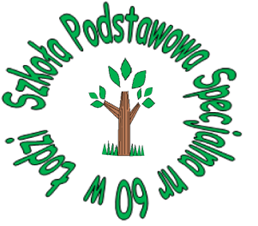 Kodeks etyczny nauczyciela SPS nr 60 w Łodzi rok 2017Spis treściZałożenia ogólne..........................................................................................3Zasady etyki zawodowej nauczyciela...........................................................4Postanowienia końcowe ..............................................................................7Rozdział I - Założenia ogólneArt. 1.Kodeks etyczny nauczyciela jest zbiorem zasad służących nauczycielowi pomocą w rozstrzyganiu problemów etycznych jego zawodu.Art. 2.Kodeks jest wyrazem przekonania, że działania nauczyciela wobec jego odbiorców, uczniów i ich rodziców lub opiekunów, podejmowane w ramach jego czynności zawodowych, mają szczególny wymiar etyczny wynikający z roli społecznej nauczyciela.Art. 3.Rola nauczyciela wynika z wpływu, jaki może on swoimi działaniami wywierać na życie innych ludzi i ze społecznych oczekiwań wobec przedstawicieli zawodu nauczycielskiego.Jako profesjonalista pracujący w osobistych relacjach z uczniami i ich rodzicami, nauczyciel jest odpowiedzialny za charakter i skutki wpływu wynikające z tych relacji. Jako reprezentant świata dorosłych wobec dzieci i młodzieży, nauczyciel bierze na siebie odpowiedzialność za przekazywanie uczniom wartości, norm życia społecznego i wiedzy.Art. 4.Naczelną wartością jest dla nauczyciela dobro ucznia. Celem jego działalności profesjonalnej jest wspieranie ucznia we wszechstronnym rozwoju osobistym. W pracy zawodowej nauczyciel kieruje się fundamentalnymi wartościami humanistycznymi zawartymi w Powszechnej Deklaracji Praw Człowieka ONZ, zwłaszcza godnością człowieka jako osoby, jego podmiotowością, autonomią i prawem do nieskrępowanego rozwoju.Dla zapewnienia jak najwyższego poziomu wykonywanej pracy, nauczyciel dokłada wszelkich starań, aby stale rozwijał swoją wiedzę, wrażliwość etyczną oraz umiejętności interpersonalne.Rozdział II - Zasady etyki zawodowej nauczycielaArt. 1.Nauczyciel respektuje prawa ucznia wyrażone w Konwencji Praw Dziecka i innych aktach obowiązujących w Rzeczpospolitej Polsce i dokłada starań, aby były one znane oraz właściwie chronione i realizowane w jego miejscu pracy.W szczególności nauczyciel respektuje i chroni prawa ucznia (i jego rodziców lub opiekunów) do kierowania się własnym systemem wartości, dokonywania własnych wyborów oraz prawo do intymności.Art. 2.Nauczyciel dba o utrzymanie możliwie najwyższego poziomu swej pracy, bez względu na jakiekolwiek indywidualne cechy uczniów i ich rodziców czy też na jego osobisty do nich stosunek.Nauczyciel jest szczególnie odpowiedzialny za to, aby cechy różnicujące odbiorców jego działań, takie jak rasa, narodowość, światopogląd i system wartości, pozycja społeczna, sytuacja materialna, poglądy polityczne, a także stosunek do szkoły i edukacji oraz charakter problemów wychowawczych, w żaden sposób nie pociągały za sobą dyskryminacji tych osób w środowisku szkoły i w dostępie do dóbr edukacyjnych.Art. 3.W pracy z uczniem małoletnim nauczyciel kieruje się przede wszystkim zasadą jego dobra.Współpracując z instytucjami lub osobami dorosłymi decydującymi o małoletnim uczniu, nauczyciel nie powinien podejmować działań wbrew tej zasadzie.Art. 4.Nauczyciel dokłada starań, aby jak najlepiej poznać problemy, możliwości i inne uwarunkowania ucznia, i aby najtrafniej jak to możliwe dostosowywać cele i metody swoich działań do jego indywidualnych potrzeb i możliwości.Art. 5.Nauczyciel nie może dopuszczać do dyskryminowania ucznia w jego dostępie do dóbr edukacyjnych z powodu jego indywidualnych uwarunkowań.Art. 6.Nauczyciel powinien informować o celach swoich działań wychowawczych i dydaktycznych, stosowanych metodach, wynikach i ocenach uzyskiwanych przez ucznia oraz sposobach ich udostępnienia.Art. 7.Nauczyciel nie może wykorzystywać swojej pozycji dla osiągania kosztem ucznia i jego rodziców lub opiekunów korzyści osobistych.W trosce o godność zawodu nauczyciel jest szczególnie odpowiedzialny za to, aby rozpoznawać i eliminować wszelkie sytuacje, które mogą być przez ucznia lub inne osoby interpretowane jako korupcyjne.Art. 8.Dla utrzymania właściwego poziomu swojej pracy wychowawczej i dydaktycznej nauczyciel staje niekiedy przed koniecznością poznawania osobistych, poufnych informacji dotyczących jego odbiorców.Nauczyciel jest świadom szczególnej odpowiedzialności wynikających z posiadania tego rodzaju wiedzy i dąży do jej uzyskania jedynie w takim zakresie, w jakim jest to niezbędne dla wykonywania jego czynności zawodowych.Art. 9.Nauczyciela obowiązuje przestrzeganie tajemnicy zawodowej obejmującej informacje o osobistych sprawach jego odbiorców.Ujawnienie wiadomości objętych tajemnicą zawodową jest dopuszczalne jedynie
wówczas, gdy:zachowanie tajemnicy może prowadzić w przyszłości do poważnego zagrożenia czyjegoś bezpieczeństwa lub innych dóbr osobistych;zachowanie tajemnicy może prowadzić w przyszłości do naruszenia prawa;ujawnienie poufnych informacji innemu nauczycielowi lub zespołowi nauczycielskiemu jest niezbędne dla zapewniania odpowiedniej skuteczności oddziaływań dydaktyczno-wychowawczych;ujawnienie poufnych informacji innemu specjaliście spoza zawodu nauczycielskiego umożliwi świadczenie uczniowi niezbędnej mu profesjonalnej pomocy.Art. 10.Nauczyciel rozumie znaczenie pracy zespołowej dla skuteczności i spójności oddziaływań wychowawczo-dydaktycznych, bierze na siebie odpowiedzialność za właściwą organizację i poziom tej pracy, przestrzega norm i standardów zespołu, w którym pracuje.Art. 11.W relacjach ze współpracownikami nauczyciel kieruje się zasadą, że ocenianie i konstruktywna krytyka pracy i postępowania każdego nauczyciela jest ważnym narzędziem podwyższenia profesjonalnego poziomu całego środowiska.W swoich ocenach jest jednak zobowiązany powstrzymywać się od deprecjonowania kogokolwiek jako osoby i od używanie profesjonalnych ocen do rozgrywek osobistych.Dbając o godność zawodu, nauczyciel powstrzymuje się od tego typu wypowiedzi w obecności osób postronnych.Art. 12.Nauczyciel powinien wymagać od innych nauczycieli nienagannego zachowania i kierowania się zasadami etyki zawodowej.Rozdział III - Postanowienia końcoweArt. 1.Każdy nauczyciel Szkoły Podstawowej Specjalnej Nr 60 w Łodzi jest zobowiązany do zapoznania się z treścią niniejszego Kodeksu oraz do złożenia pod nim podpisu potwierdzającego zaznajomienie się z jego treścią.Art. 2.Oświadczenie potwierdzające znajomość Kodeksu Etycznego Nauczyciela SPS nr 60 znajduje się w aktach osobowych każdego nauczyciela Szkoły Podstawowej Specjalnej nr 60.Art. 3.Każdy nauczyciel SPS Nr 60 jest zobowiązany do jego przestrzegania.Art. 4.Niestosowanie się do zasad zawartych w Kodeksie Etycznym skutkować może wpisem do zeszytu „Notatek Służbowych” oraz konsekwencjami finansowymi związanymi z przyznawaniem dodatku motywacyjne.